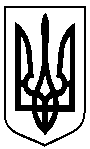 РОЗПОРЯДЖЕННЯМІСЬКОГО ГОЛОВИм.СумиНа виконання вимоги антимонопольного комітету України Сумського обласного територіального відділення щодо визначення органами місцевого самоврядування уповноважених представників Сумської міської ради для затвердження технічних умов на приєднання об’єктів замовників-юридичних осіб до мереж централізованого водопостачання та водовідведення, керуючись ст.42 ЗУ «Про місцеве самоврядування»:1.Призначити заступника міського голови з питань діяльності виконавчих органів ради Журбу О.І. уповноваженим представником Сумської міської ради для затвердження технічних умов на приєднання об’єктів замовників-юридичних осіб до мереж централізованого водопостачання та водовідведення.2. Копію розпорядження направити до Сумського обласного територіального відділення антимонопольного комітету України та до           комунального підприємства «Міськводоканал» Сумської міської ради.3. Організацію виконання даного розпорядження покласти на секретаря міської ради Баранова А.В.В. о. міського голови з виконавчої роботи	В.В. ВойтенкоЯременко Г.І. 700-590__________________________________________________________Розіслати згідно зі списком розсилкиВід 28.09.2016  № 292-РПро призначення заступника міського голови з питань діяльності виконавчих органів ради Журби О.І. уповноваженим представником Сумської міської ради для затвердження технічних умов на приєднання об’єктів замовників-юридичних осіб до мереж централізованого водопостачання та водовідведення